Time Maximization is…Your ability to be mentally strong to focus on ______________________ and __________________ solutions, especially when things get ______________ !	OR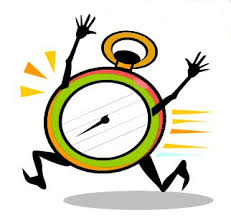 So ______________ to do…. So ________________ time!ConsequencesMisuse of ________________ __________________ deadlines________________ increasesReliability _________________Why We Procrastinate Lack of ____________ for the job	Task is ______________________There is always ______________	Rather do ‘________’ than ‘that’Procrastination BustersIdentify what you _________ to move forwardImagine _____________________ the task and how you will ____________Envision a ____________ _______ ___________ to build ________________Time Savers      Plan and schedule your work                                            Prioritize tasks      Break it down  Maximizing Time      Phone calls      Emails      Asking and Answering Questions       Talking with Co-workers      MeetingsThe Five P’s of Effective Organization     P ___________________     P ___________________     P ___________________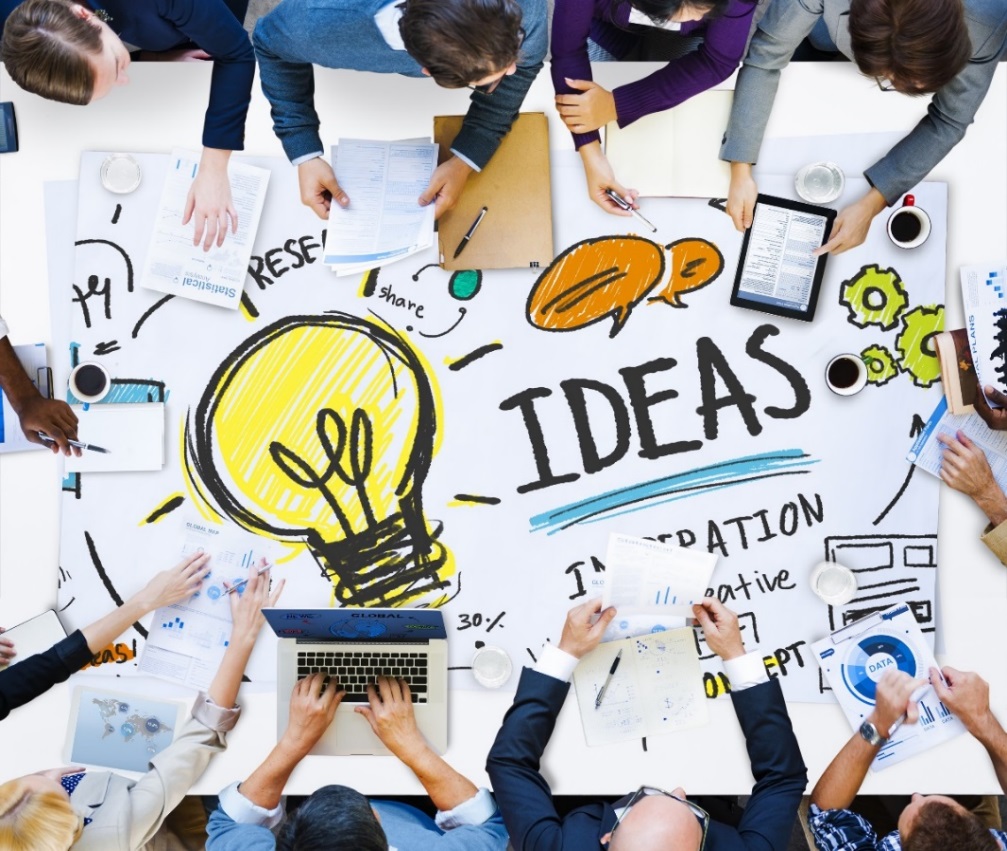      P ___________________     P ___________________	Your Plan of Action